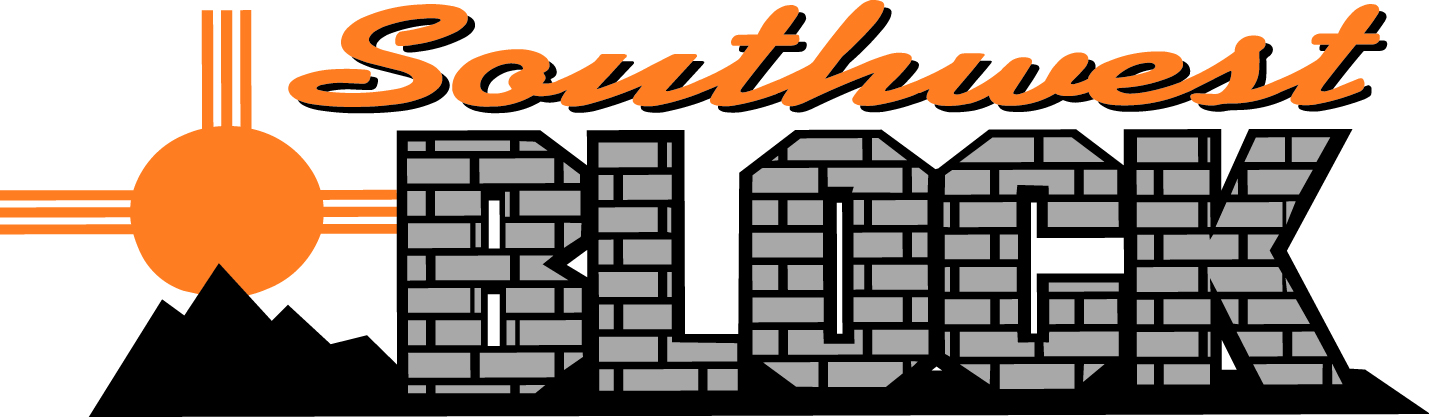 September 28, 2018 Submittal LetterThis letter is to certify that Southwest Block Inc. standard concrete masonry units conform to ASTM designation C-90, for hollow load bearing units as determined by ASTM-140 method of testing.Southwest Block Medium Weight Concrete Masonry Units are manufactured with volcanic scoria aggregate conforming to ASTM C 331-94 Lightweight Aggregate for Concrete Masonry Units and Siliceous gravel aggregate conforming to ASTM C 33- 97 Standard Specification for concrete aggregate.Southwest Block Inc. units meet NBS Bulletin 3079 for linear shrinkage requirements maximum .05 of one percent (1%) from saturated to oven dry condition, and the modified British method ASTM C-46,.065 of one percent (1%), saturated to equilibrium with 17% relative humidity at 122 degrees F.Sincerely,JD CarrellSouthwest Block